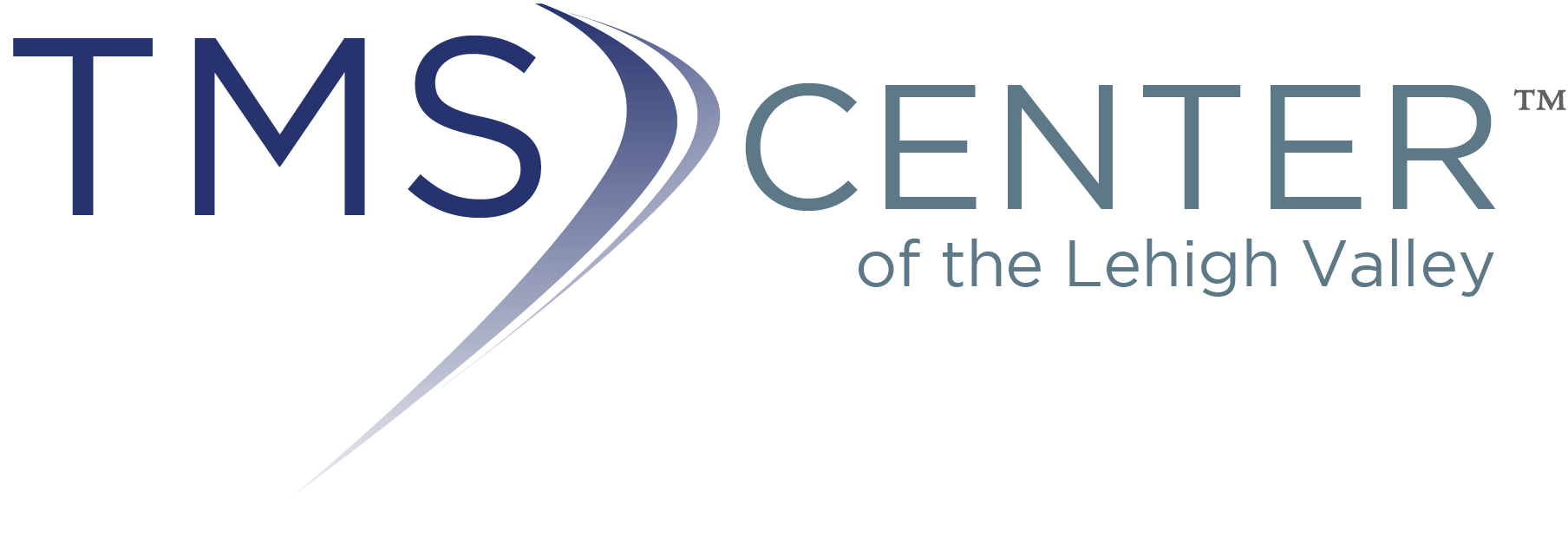 PATIENT INFORMATION Patient Name ______________________________________ SSN# ________________________ Address ________________________________________________________________________ City / State / Zip _________________________________________________________________ Home / Cell _________________________ Work _________________________ Age __________ Date of Birth ____________________ Sex: [   ] Male [   ] Female Marital Status: [   ] Single [   ] Married [   ] Divorced [   ] Separated [   ] WidowedEmail Address ___________________________________________________________________ How did you hear about TMS Center of the Lehigh Valley ________________________________INSURANCE INFORMATION – please photocopy front and back of insurance card Primary Insurance Company ________________________________________________________ ID# _______________________________ Group# ______________________________________ Primary Insured Name _____________________________________________________________ Relationship to the Insured _________________________ Insured DOB _____________________Policy / Claim# _________________________ Phone # _________________________ Secondary Insurance Company ______________________________________________________ ID# _______________________________ Group# ______________________________________Primary Insured Name _____________________________________________________________ Relationship to the Insured _________________________ Insured DOB _____________________ Policy / Claim# _________________________ Phone # _________________________ RELEASE OF INFORMATION I authorize release of the results of my treatment upon conclusion to: [  ] Primary Care Physician (Name & Address)_____________________________________________[  ] Therapist (Name & Address) ________________________________________________________[  ] Psychiatrist (Name & Address) ______________________________________________________[  ] Other (Name & Address) ___________________________________________________________ALL PATIENTS AND RESPONSIBLE PARTIES PLEASE READ AND SIGN I authorize release of any medical information necessary to process the claim. I authorize the payment of medical benefits directly to this office for services rendered. I understand that I am financially responsible for charges not covered by this authorization, except where prohibited by law. Signature____________________________________________ Date _________________________